Standardillustrierende Aufgaben veranschaulichen beispielhaft Standards für Lehrkräfte, Lernende und Eltern. Aufgabe und Material:  LISUM 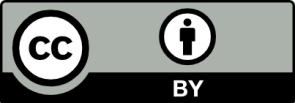 Erwartungshorizont:SchallgeschwindigkeitJana steht auf einer großen Baustelle. Sie beobachtet einen Arbeiter, der mit einem schweren Hammer einen Eisenstab in den Boden schlägt. Jana fällt auf, dass sie die Schläge erst eine ganze Weile später hört, als dass sie diese sieht. Sie erklärt sich das damit, dass der Schall eine gewisse Zeit braucht, bis er an ihr Ohr gelangt.Um diese Vermutung zu überprüfen, möchte sie zusammen mit ihrem Freund Pit die Geschwindigkeit von Schall messen: Auf einer langen, geraden Straße schlägt Pit in genau bestimmten Entfernungen von jeweils mehreren hundert Metern gut sichtbar mit einem Hammer auf eine Stahlplatte. Jana misst mit einer Stoppuhr jedes Mal die Zeit zwischen Sehen und Hören des Schlags.Jana und Pit können voraussetzen, dass sich der Schall bei jeder ihrer Messungen gleich schnell ausbreitet.Welche beiden physikalischen Größen werden von Jana und Pit zur Berechnung der Schallgeschwindigkeit bestimmt? Kreuze an. Zeit und Kraft Masse und Weg Weg und Zeit Druck und Temperatur LISUMFachPhysikPhysikPhysikKompetenzbereichErkenntnisse gewinnen - Beobachten, Vergleichen und OrdnenErkenntnisse gewinnen - Beobachten, Vergleichen und OrdnenErkenntnisse gewinnen - Beobachten, Vergleichen und OrdnenKompetenzVergleichen und OrdnenVergleichen und OrdnenVergleichen und OrdnenNiveaustufe(n)DDDStandardDie Schülerinnen und Schüler können mit vorgebenbenen Kriterien beschreibend Sachverhalte/Objekte ordnen und vergleichen.Die Schülerinnen und Schüler können mit vorgebenbenen Kriterien beschreibend Sachverhalte/Objekte ordnen und vergleichen.Die Schülerinnen und Schüler können mit vorgebenbenen Kriterien beschreibend Sachverhalte/Objekte ordnen und vergleichen.ggf. ThemenfeldTF7 - Gleichförmige und beschleunigte BewegungenTF7 - Gleichförmige und beschleunigte BewegungenTF7 - Gleichförmige und beschleunigte Bewegungenggf. Bezug Basiscurriculum (BC) oder übergreifenden Themen (ÜT)ggf. Standard BCAufgabenformatAufgabenformatAufgabenformatAufgabenformatoffen:	offen:	halboffen:	geschlossen: 	xErprobung im Unterricht:Erprobung im Unterricht:Erprobung im Unterricht:Erprobung im Unterricht:Datum:Datum:Jahrgangsstufe: Schulart: VerschlagwortungGleichförmige und beschleunigte Bewegungen, Geschwindigkeit, SchallGleichförmige und beschleunigte Bewegungen, Geschwindigkeit, SchallGleichförmige und beschleunigte Bewegungen, Geschwindigkeit, Schall